Informacje o Komendzie Powiatowej Państwowej Straży Pożarnej w Ustrzykach DolnychTo jest główny budynek Komendy  Powiatowej Państwowej Straży Pożarnej w Ustrzykach Dolnych, w skrócie Komenda, w którym pracuje komendant powiatowy Państwowej Straży Pożarnej, strażacy i urzędnicy.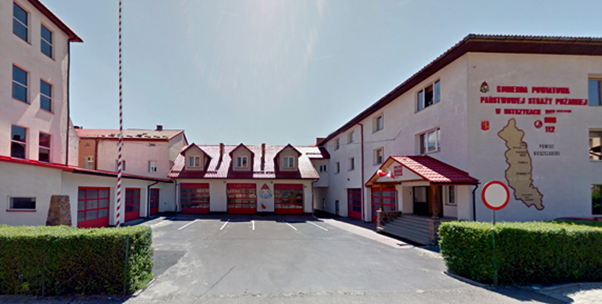 Komendant Powiatowy Państwowej Straży Pożarnej w Ustrzykach Dolnych  kieruje pracą Komendy. Komendantowi w pracy pomaga zastępca komendanta oraz pracownicy Wydziałów.Czym zajmuje się Komenda?dba o bezpieczeństwo pożarowe w powiecie bieszczadzkim,tworzy plany ratownicze oraz organizuje krajowy system ratowniczo-gaśniczy w powiecie bieszczadzkim,nadzoruje przestrzeganie przepisów z zakresu ochrony przeciwpożarowej,szkoli członków ochotniczych straży pożarnych,prowadzi akcje edukacyjne oraz informacyjne z bezpieczeństwa pożarowego,wspiera różne inicjatywy społeczne.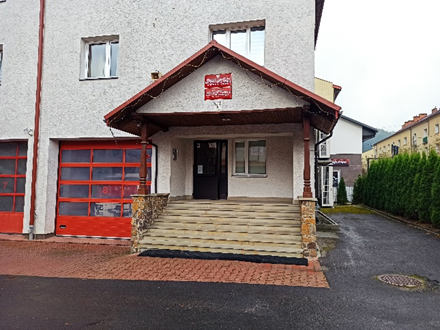 Wejście główne do budynku znajduje się od strony ulicy 1 Maja.Przy drzwiach głównych na ścianie po lewej stronie znajduje się domofon. Zadzwoń i powiedz dyżurnemu w jakiej sprawie przychodzisz. Poinformuj, że potrzebujesz pomocy. Dyżurny zorganizuje pomoc.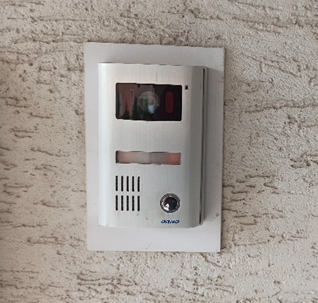 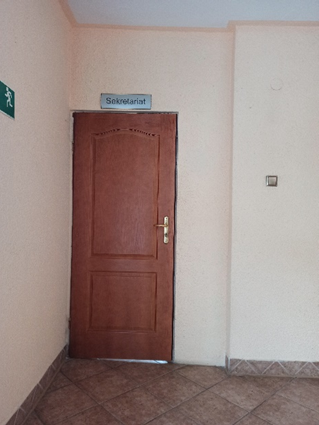 Sekretariat znajduje się na piętrze. Dyżurny udzieli niezbędnych wskazówek.Żeby załatwić sprawy w Komendzie, osoby ze szczególnymi potrzebami mogą:Żeby załatwić sprawy w Komendzie, osoby ze szczególnymi potrzebami mogą:Napisać pismo i wysłać je na adres: Komenda Powiatowa Państwowej Straży Pożarnej, ulica 1 Maja 22, 
38-700 Ustrzyki Dolne.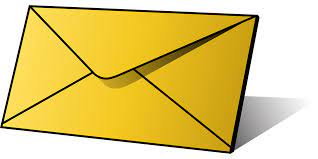 Przy pomocy osoby trzeciej złożyć pismo do Sekretariatu.  Sekretariat to biuro, w którym można zostawić pisma i inne dokumenty. Znajduje się na piętrze budynku. 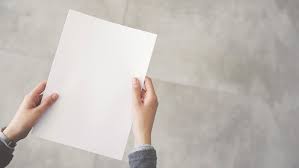 Napisać pismo i wysłać je za pomocą platformy e-PUAP: www.epuap.gov.pl. ePUAP to skrót nazwy Elektroniczna Platforma Usług Administracji Publicznej. Do tego sposobu trzeba mieć internet i swoje konto w ePUAP.Nazwa organizacji na platformie ePuap: Komenda Powiatowa Państwowej Straży Pożarnej w Ustrzykach DolnychIdentyfikator w epuap: KPPSPUDAdres Elektronicznej Skrzynki Podawczej:
/KPPSPUD/SkrytkaESPPismo ogólne do podmiotu publicznego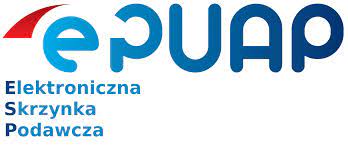 Napisać wiadomość i wysłać ją na adres 
e-mailowy: kpustrzyki@podkarpacie.straz.pl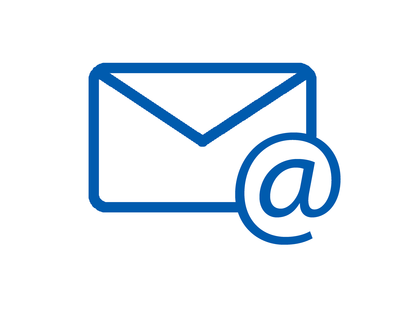 Wysłać faks pod numer 13 461 14 59Zadzwonić pod numer 13 461 10 48Przyjść do Komendy i spotkać się z pracownikiem w godzinach pracy Komendy. Komenda czynna jest od poniedziałku do piątku w godzinach 
od 7.30 do 15.30.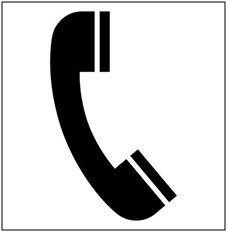 Numery telefonów do biur Komendy dostępne są na stronie internetowej: https://www.gov.pl/web/kppsp-ustrzyki-dolne/struktura
Wszystkie informacje o Komendzie można znaleźć na stronach internetowych: https://www.gov.pl/web/kppsp-ustrzyki-dolne/mapa-strony?show-bip=true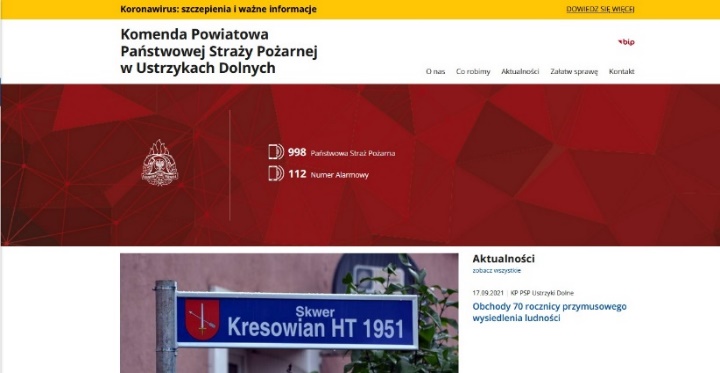 